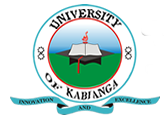 UNIVERSITY OF KABIANGAUNIVERSITY EXAMINATIONS2014/2015 ACADEMIC YEARFIRST YEAR SECOND SEMESTER EXAMINATIONFOR THE DEGREE OF BACHELOR OF BUSINESS MANAGEMENTCOURSE CODE: BBM 109COURSE TITLE: BUSINESS LAWINSTRUCTIONS TO CANDIDATES:ANSWER QUESTION ONE AND ANY OTHER THREE QUESTIONSQUESTION ONEExplain the doctrine part of performance as given in the law of contract. (8 marks)State the general defenses in respect of the law of torts. (7 marks)When does a seller of goods deemed to be an unpaid seller? What are his/her rights:Against the goodsAgainst the buyer.  (5 marks)In accordance with the law of Agency, list and explain any FIVE types of agents. (5 marks)QUESTION TWODefine the term ‘partnership’ and discuss the ways in which a partnership can be dissolved. (8 marks)Name and explain any FOUR implied terms of Hire-purchase agreements. (7 marks)QUESTION THREEIn relation to the Law of Insurance, explain the meaning of the following principles: (8 marks)Uberrimae fideiInsurable interestCausa proximaState and explain any FIVE types of bills of exchange. (7 marks)QUESTION FOUR“Law is defined as the body of principles recognized and applied by the state in the administration of justice.” In relation to this, briefly describe FIVE characteristics of the law of state. (7 marks)Briefly explain the following constitutional concepts; (8 marks)Rule of lawDoctrine of separation of powerSupremacy of the constitutionQUESTION FIVE“Sources of law is that which may be pointed out as forming the basis of law.” In light of this, name and explain FIVE sources of law in Kenya. (6 marks)Pursuant to the law of persons, explain the difference between: (9 marks)Incorporated and unincorporated associationA corporation sole and a corporation aggregateA partnership and a limited companyQUESTION SIXPursuant to Kenya Citizenship Act (Cap. 170), describe TWO ways in which citizenship may be lost. (5 marks)Describe composition and any THREE functions of the following constitutional offices in the republic of Kenya. (10 marks)Judicial Service CommissionAttorney GeneralLaw Society of Kenya.